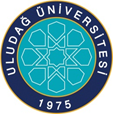 T.C.ULUDAĞ ÜNİVERSİTESİBİRİM GÖREV TANIMLARIBİRİM:SOSYAL BİLİMLER MESLEK YÜKSEKOKULU EVRAK KAYIT BİRİMİBAĞLI OLDUĞU BİRİM:SOSYAL BİLİMLER MESLEK YÜKSEKOKULU MÜDÜRLÜĞÜGÖREVİN KISA TANIMI:Kurum içi ve kurum dışı gelen ve giden evrakların udos sistemine girmek.GÖREV VE SORUMLULUKLARGÖREV VE SORUMLULUKLARKurum dışından gelen evrakların UDOS sistemine kaydı ve takibi,UDOS otomasyon sisteminden gelen evrakların Fakülte Sekreterine sevki,UDOS otomasyon sisteminden gelen evraklarla ilgili fiziki eklerin ilgili birimlere teslimi,Kurum dışına gidecek olan evrakların 5070 sayılı kanun hükümlerine uygun olarak elektronik imza ile imzalanmış olanların yazdırılması, kaşelenmesi, imzalanıp postaya hazırlanması,Islak imzalı olarak gidecek evrakların zimmetli olarak ilgili kişi veya birimlere teslim edilmesi,Gelen giden evrakların arşivlenmesi,Müdür, Müdür Yardımcıları ve Yüksekokul Sekreterinin vereceği diğer görevlerin yapılması.Kurum dışından gelen evrakların UDOS sistemine kaydı ve takibi,UDOS otomasyon sisteminden gelen evrakların Fakülte Sekreterine sevki,UDOS otomasyon sisteminden gelen evraklarla ilgili fiziki eklerin ilgili birimlere teslimi,Kurum dışına gidecek olan evrakların 5070 sayılı kanun hükümlerine uygun olarak elektronik imza ile imzalanmış olanların yazdırılması, kaşelenmesi, imzalanıp postaya hazırlanması,Islak imzalı olarak gidecek evrakların zimmetli olarak ilgili kişi veya birimlere teslim edilmesi,Gelen giden evrakların arşivlenmesi,Müdür, Müdür Yardımcıları ve Yüksekokul Sekreterinin vereceği diğer görevlerin yapılması.DİĞER BİRİMLERLE İLİŞKİSİ:TÜM BİRİMLER